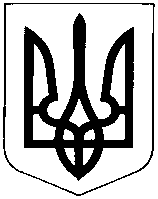 УКРАЇНАХМЕЛЬНИЦЬКА ОБЛАСТЬНОВОУШИЦЬКА СЕЛИЩНА РАДАНОВОУШИЦЬКОЇ СЕЛИЩНОЇ ОБ’ЄДНАНОЇ  ТЕРИТОРІАЛЬНОЇ ГРОМАДИР І Ш Е Н Н Я позачергової сесії селищної ради VІІ скликаннявід 21 травня 2019 року №20                                                                                 смт Нова УшицяКеруючись статтями 12, 116 Земельного кодексу України, статтею 26 Закону України „Про місцеве самоврядування в Україні”, статтями 1-5 Закону України «Про порядок виділення в натурі (на місцевості) земельних ділянок власникам земельних часток (паїв), статтею 25 Закону Закону України «Про землеустрій», відповідно до проектів землеустрою щодо організації території земельних часток (паїв) в натурі з виготовленням державних актів на право приватної власності на землю яка перебувала у колективній власності колишніх КСП, розглянувши заяви громадян, згідно переліку, селищна рада вирішила:	1. Викласти в новій редакції пункти 2, 4, 6, 7, 8, 14 додатоку 1 рішення позачергової сесії селищної ради від 11 квітня 2019 року №26  «Про виділення земельних ділянок в натурі».           3. Рекомендувати відділу у Новоушицькому районі Головного управління Держгеокадастру у Хмельницькій області внести зміни до Державного земельного кадастру.4. Контроль за виконанням рішення покласти на постійну комісію Новоушицької селищної ради з питань містобудування, будівництва, земельних відносин та охорони навколишнього природного середовища.Селищний голова						О. Московчук                                                                                              Додаток № 1 до рішення								сесії від 21 травня 2019 р								№ 20                                                  ПЕРЕЛІКгромадян яким виділяються земельні ділянки в натурі (на місцевості) як власникам сертифікатів на право на земельну частку (пай) у колишніх КСП:Секретар ради 								С. МегельПро внесення змін до рішення позачергової сесії селищної ради від 11 квітня 2019 року №26 Про виділення земельних ділянок в натурі (на місцевості)№ п/пПрізвище ім»я по-батьковіНазва КСП, та місце знаходження Серія та № (номер) сертифікату № ділянкиПлощаПлоща№ п/пПрізвище ім»я по-батьковіНазва КСП, та місце знаходження Серія та № (номер) сертифікату № ділянкиРілля,гаБагаторічні насадження,га2Климко Віктор Володимирович«Перемога»с. ІвашківціХМ № 03104022021,5365_2Климко Віктор Володимирович«Перемога»с. ІвашківціХМ № 0310402440-0,58974Павлішен Ігор Станіславович«ім..Петровського»с. СтругаХМ № 03121867281,2728_4Павлішен Ігор Станіславович«ім..Петровського»с. СтругаХМ № 0312186191-0,05496Лановенька Галина Степанівна«ім..Чапаєва» с.ПилипківціХМ № 0419855991,1991-6Лановенька Галина Степанівна«ім..Чапаєва» с.ПилипківціХМ № 041985605с0,76607Демида Галина Василівна«ім..Чапаєва» с.ПилипківціХМ № 0602725701,7388-7Демида Галина Василівна«ім..Чапаєва» с.ПилипківціХМ № 060272577с-0,76548Дацій Сергій Іванович«ім.. Ілліча»с.КосиківціХМ № 03866942012,1684-8Дацій Сергій Іванович«ім.. Ілліча»с.КосиківціХМ № 038669452-0,416914Зінчук Галина Олександрівна«ім.. Ілліча»с.КосиківціХМ № 01733621992,3585-14Зінчук Галина Олександрівна«ім.. Ілліча»с.КосиківціХМ № 017336253-0,3749